Publicado en Madrid el 26/02/2024 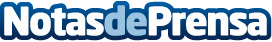 La telemedicina sigue ganando adeptos entre los más jóvenes  Según un estudio de Allianz Partners, el 33% de los jóvenes prefieren tener una primera consulta a través de la telemedicina. Esta es la opción más atractiva gracias a la rapidez y la comodidad del servicio, en lugar de acudir al centro de salud de forma presencialDatos de contacto:Prensa Allianz PartnersAllianz Partners España618082983Nota de prensa publicada en: https://www.notasdeprensa.es/la-telemedicina-sigue-ganando-adeptos-entre Categorias: Nacional Medicina Seguros Servicios médicos http://www.notasdeprensa.es